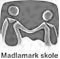 Sak nr.:	Beskrivelse21/23-24 	Godkjenning av innkalling – OK 22/23-24 	Godkjenning av referat fra forrige møte – OK 23/23-24 	Orienteringssaker fra RektorMargrethe og Hanne var ikke tilstede, men rektor har sendt en melding med informasjon: Påminnelse om foreldreundersøkelse på 3 og 6 trinn. Det er sendt ut informasjon om julegudstjeneste og det er laget opplegg for dem som ikke ønsker å være med dit. Det skal være julegrøt med alle klassene – i regi av klassekontakter SFO: Nina ber om tilbakemeldinger etter jul. Forventning fra FAU i romjul. 24/23-24         Orienteringssaker fra SFO-lederDet er en forventning fra FAU om at varmmat testes i romjul. Nina ber om tilbakemelding på dette etter jul. 25/23-24	FAU arbeidsgrupper og ansvarSFO – Oppdatering fra Margrethe/HanneSkolevei og trafikk – Bjørn Erik er ikke tilstede og orienteringen utgår. Fra andre foreldre i FAU blir det informert om at  7a og 7b har fått dekket vaktene. Observert at det ikke er alle dagene det er vakt. Foreldreforedrag – status fra Nina. Promotering av foredraget/informering av klassekontakter – Nina lager et informasjonsskriv som kan sendes ut. Er Madlavoll Skole bekreftet at de deltar? Inviterer åpent. Nina mailer dem på nytt.  Har vi vært i dialog med Nordvesten? – Nordvesten prøver å få plass i januarutgaven– har sagt ja til intervju. Booking av hjerterom ok? Nina har dialog med rektor, men ikke bekreftet. Målgruppe: Ikke for barn men støtteapparat rundt. FAU-leder sjekker med rektor om en kan kombinere med «Hei Verden» og at 6 klasse kan selge kaker. Dersom det blir avklart – må en få dette inn i klassenes årshjul – er det fulgt opp? 17. Mai se egen sak.Sykkeldagen – Kirsten-Marie er på saken og har vært i kontakt med Gunn Rita Dale og trygg trafikk. Får innspill om at mekaniker bør inviteres som kan fikse sykler – ta kontakt med bike brothers.   Uro ved og rundt Madlamark Skole – Informasjon gitt på Madlamark Skole sin Facebook side 09.11.2023. Ikke hørt noe de siste ukene. Her er det behov for en ny orientering fra rektor: Hvordan er status med kommunen mtp gjerder? Hvilke tiltak er iverksatt? Fortau Grytings Gate –Denne saken endrer ordlyd til: Innspill rundt Madlakrossen. Det er planlagt å lage et torg ved Madlakrossen, noe som vil medføre endret trafikkbilde. FAU har en interesse i dette da det er en del av skoleveien. FAU er interessepart. Frode skriver mulig innsigelse på vegne av skolen. Godtatt – enstemmig. 26/23-24		17 mai - Status fra Torfinn Møte nr 2 gjennomført. Fremdeles positivt. Bekreftet artister, inkludert Inger Lise Hope. Gosenrevyen har blitt spurt om å ha nummer i hjerterommet. Åpent for alle ideer til innslag. Presidenten i Lions er positiv, men understreker at det er viktig at det blir et lav-kost arrangement. Marte blir med i komiteen. 27/23-24	Eventuelt Femte klasse og sosiale medier – Ekstraordinært foreldremøte avholdt for 5. klasse 21.11.23 Lillian orienterer. Langvarig problem. Dannes grupper i whatsapp. Gruppene er per nå slettet og det er en forelder som er administrator. Bør vi begynne diskusjonen allerede i tredjeklasse? Alle er enige. Mulige tiltak FAU kan iverksette: foreldreforedrag om bruk av some? Gjenbruksdag 5 desember 17-19 – status fra Kirsten-Marie, Renate og Marte.  Er i morgen. Innsamling av klær – det kom inn mer klær en forventet. Mest små klær. Det sendes ut en oppfordring om å ta med klær også i morgen. Evt. andre saker til møte 04.12.23Det er ønskelig med en mer kos på FAU-møtene med peanøtter, chips, kaffe. Representanter fra 1 klasse har ansvar for medbragt i januar. Enstemmig vedtatt. Det bes om at saken om tilsynsvakt tas opp igjen med rektor på neste møte. Referat FAU2023-2024Møte 4Oppvekst og levekårMadlamark skolePostadr.: PB 8069 Forus 4068 StavangerBesøksadr.: Rappveien 17Telefon: 51596300FAU Leder: Sonja Opofte-SyvertsenE-post: sonjaopofte@yahoo.noLEDER:Sonja Opofte-SyvertsenRektor:Margrethe Hjardeng